品川区清掃事務所北品川分室移設について１　概要　　令和６年10月開設予定の児童相談所設立による子供の森公園整備に伴い、品川区清掃事務所北品川分室を下図の通り①から③へ移設する。なお、新分室には現在の荏原庁舎、西小山分室、中延中継所の3施設を統合する。２　移設位置図移設元：現品川区清掃事務所北品川分室児童相談所移設先：新北品川分室建設予定地（第一三共寄付地北部）公園拡張予定地（第一三共寄付地南部）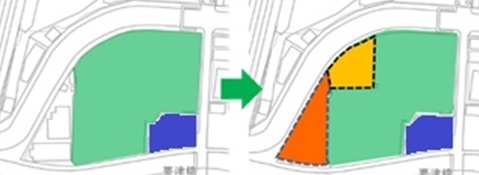 　　　　　＜児童相談所建設前＞　　　　＜児童相談所建設後＞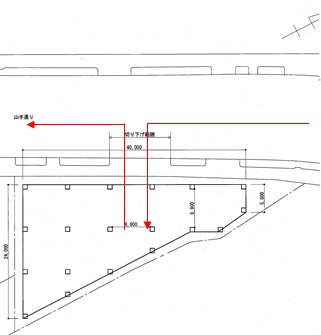 ３　新北品川分室工事概要　■所在地品川区北品川３丁目10番２号の一部　■建物概要　　敷地面積：約765㎡　　建築面積：565㎡　　延床面積：2,079㎡　　階　　数：４階建て４　スケジュール令和５年10月：住民説明会令和７年１月～同６月：現分室解体令和８年４月頃～令和９年６月末頃：新分室建設建設委員会資料令和５年８月２１日都市環境部品川区清掃事務所